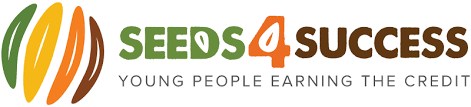 Dear Young Person and their Parent, Guardian or Carer,Seeds4Success is a local youth work charity providing developmental opportunities to young people in South West Wiltshire.  We  deliver a variety of projects including practical conservation work and reward opportunities through our Leisure Credits Scheme, programmes targeted at young people with SEND to enhance their social and physical development, a leadership programme to develop the young person’s committee for the charity and to grow peer leaders to support our youth work offer to younger members, activities to promote health and wellbeing, specific projects to develop young people’s skills, 1:1 and small groupwork sessions that support young people who are Not in Education, Employment or Training, a mentoring programme and open access youth work opportunities.	All young people wishing to access any service or activity delivered or provided by Seeds4Success and their parent/guardian/carer (unless 18 or over) are required to complete and sign the attached Seeds4Success Annual Parental Consent and Membership Form.  Each project and any associated activities have a lead worker who should be contacted if your child or ward is unable to attend, not accessing transport as usual or for any other changes.  Contact details for each lead worker can be found on the project page of the Seeds4Success website (seeds4success.org.uk/our-projects).The annual Parental Consent and Membership Form is a requirement of our insurers and under General Data Protection Regulation (GDPR) (EU) 2016/679, Seeds4Success is legally required to obtain consent to hold your personal data and you have a legal right to be informed about how we use any personal information that we hold about you. To comply with this, we provide a ‘privacy notice’ to individuals where we are processing their personal data; a copy of our full privacy notice can be obtained from jaki@seeds4success.org.ukSeeds4Success, registered charity number 1151541, is committed to protecting your personal information and being transparent about what information we hold.  We ensure that we use your information in accordance with all applicable laws concerning the protection of personal information.Privacy notice:This privacy notice explains how we collect, store, and use personal data about children and young people who participate in our various youth work activities and projects and their parents / carers.  Seeds4Success, Mere Youth Centre, The Recreation Ground, Queens Road, Mere BA12 6EP, are the ‘data controller’ for the purposes of data protection law.  The lead worker for data protection is Jaki Farrell and lead trustee for Data Protection is Andy Nobel.The personal data we hold about you:We hold some personal information in order to provide accessible, appropriate, and safe activities.  This information may include:Name, address and contact details including mobile phone numbers & emailsDate of birth and genderNext of kin and emergency contact detailsDetails of any behaviour or learning issuesSafeguarding informationThe name and address of the family GPPhotographs & videos of your participation in our projects and activitiesDetails of sessional / project attendance and participation, any specific outcomes or achievements including accreditation and awardsPersonal feedback about your experiences of our project / activities and your personal development through their engagementWe may also collect, store and use information about you that falls into "special categories" of more sensitive personal data.  This includes information about (where applicable):Race, ethnicity, sexual orientation and religious beliefsHealth, including any medical conditions and medication currently being prescribedWhy we use and store personal data about you:We only collect and use personal data when the law allows us to.  The purpose of processing this information is to help us ensure children/young people are safe to participate in activities they enjoy, and that the charity is appropriately and lawfully managed.  This includes:Getting in touch with parents, carers and young people to notify them about projects, activities, pick up arrangements or to discuss any specific concerns / issues	Looking after the wellbeing of children and young people participating in our activities, taking into account their medical, learning, and social needs as appropriateComplying with health and safety obligations, completion of the accident book and RIDDOR reportingEnsuring the welfare of children and young people through communication with other support agencies / professionals working with the children/ young people to address any safeguarding concerns	Promoting the charity through local media, on the website and social media pages	To provide evidence of outcomes, achievements, training records, qualifications and appropriate use of funds to funding bodies and potential future employers or educational establishments	How we store this data:We keep personal information about you whilst you are participating in or supporting our activities and projects.  We may keep it longer if this is necessary in order to comply with our legal obligations.  Information is stored securely in our office at Mere Youth Centre. The personal data we collect may be held as an electronic record on secure data systems or as a paper record in locked filing cabinets. The records are only seen by those who need the personal data so they can do their job.  The security of the data follows Seeds4Success’s Data protection policy.How long we keep this data:Seeds4Success will keep and securely store consent and membership information and any other personal information relating to an individual young person for 3 years after they stop engaging with us, unless otherwise required by contract with external funding bodies. For example, all annual consent forms from 1st Sept 2020 – 30th Sept 2021 will be destroyed in 30th Sept 2024, however, records of personal development and outcomes achieved will be kept until 3 years after the last time a young person accessed our services. The only exception to this would be copies of original certificates that young people have asked us to hold for safekeeping. Data sharing:We do not share personal information about you with anyone outside the charity without consent unless the law and our policies allow us to do so.  Where it is legally required, or necessary (and it complies with data protection law) we may share personal information with:The local authority – to meet our legal obligations to share certain information with them, such as safeguarding concerns and exclusionsYour family and representativesOur regulators e.g. the Charity Commission, HMRC, Peoples Pension, HSE etc.Suppliers and service providers such as outdoor activity instructors – to enable them to provide the service we have contracted them forHealth authoritiesPolice forces, courts, tribunalsProfessional bodiesIn certain circumstances, this information may be shared even if you are no longer accessing our activities/projects.Access to your information and correction:You have the right to find out what personal information we hold about you, and how we use it, by making a ‘subject access request’, if we judge that you can properly understand your rights and what they mean. To request a copy of this information, please email jaki@seeds4success.org.uk with the heading ‘subject access request’We want to make sure that your personal information is accurate and up to date.  You may ask us to correct or remove information you think is inaccurate.You have the right to withdraw consent at any time by emailing jaki@seeds4success.org.uk with the heading ‘GDPR – I want to opt out’This may result in your being unable to continue with Seeds4Success activities if consent is a legal requirement.CONSENT:The attached Seeds4Success Annual Parental Consent and Membership Form covers participation in the projects and mentoring programme delivered by Seeds4Success as well as the activities listed, transport to and from these activities and, as stated earlier, we are required by our insurers to obtain updated forms each year, which we do during the month of September, regardless of when you completed your form for the previous year. Apologies if this feels like a chore but these are for the safety and protection of your child/ward.  By signing this consent from you will be agreeing to your son/daughter/ward taking part in the activities listed below (unless you indicate you do not wish them to), and agreeing to the young person being transported by minibus, taxi or private car with the appropriately qualified drivers to and from activities. Young People without current completed membership and consent forms may be refused access to a session / project or be unable to access the transport.Seeds4Success provides 3rd Party Liability Insurance as do the activity providers, however, we are unable to provide personal accident or injury insurance and it is the choice of the individual should they wish to organise this themselves.In order to provide these opportunities to young people our staff and trustees work hard to raise money through grants and donations, many of which require us to report on the development of young people and the difference our charity has made to them, therefore if you are able to provide us with feedback about our service, and young people participate in user surveys, this is of benefit to us. We hope to be able to continue to deliver the existing range of opportunities over the coming year free of charge to young people however, this will be dependent on the funds the charity is able to raise. We ask that young people respect our ground rules by not smoking or vaping in or around any buildings and by not bringing or consuming illegal substances or alcohol before or during any of the sessions.  Any young person in breach of these rules will be asked to leave the session and parents/guardians will be required to collect them from wherever they are at their own cost as they will not be permitted on any return transport we provide.If you have any questions, please contact us.Yours sincerely,Jaki									LeeJaki Farrell 								Lee CherryCharity Director								Mentoring and Support ManagerMobile: 07585 723824							Mobile: 07570 819140email: jaki@seeds4success.org.uk					email: lee@seeds4success.org.ukSeeds4Success, Mere Youth Centre, The Recreation Ground, Queens Road, Mere  BA12 6EP	Registered charity number 1151541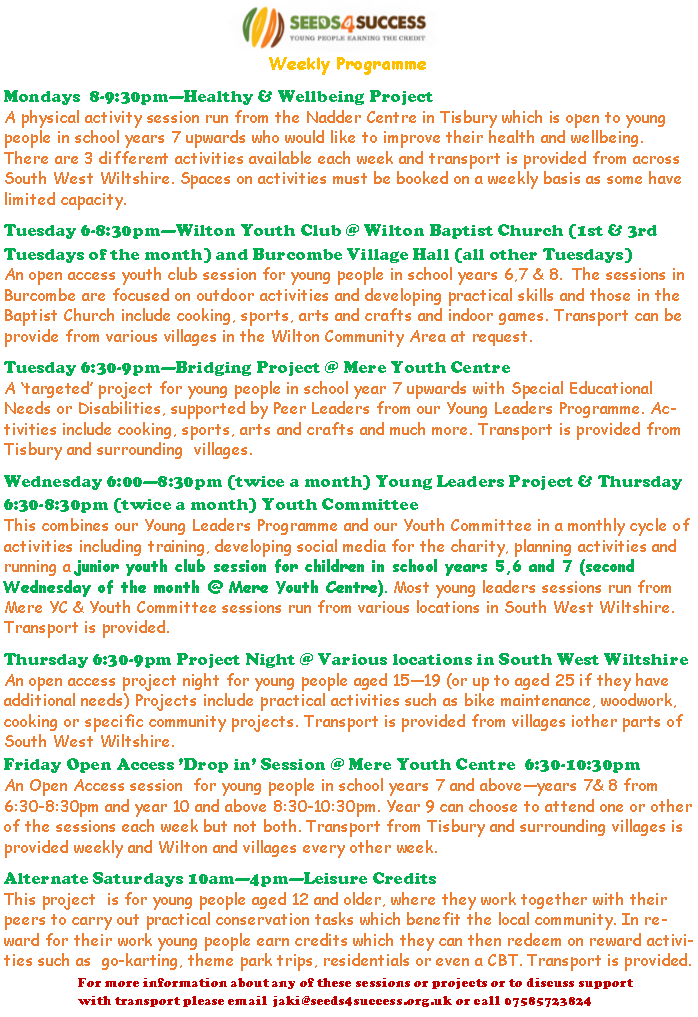 Annual Membership & Parental Consent Form 							1st Sept 2020 – 30th Sept 2021
By providing the necessary details on this form you will be giving permission for the young person to attend activities organised by Seeds4Success and to the sharing of such information to partners and funders.If you need any assistance completing this form, have any questions or require any additional information please contact Jaki Farrell (Charity Director) or Lee Cherry (Mentoring and Support Manager) at Seeds4Success.Thank you for completing this formSeeds4Success, Mere Youth Centre, The Recreation Ground, Queens Road, Mere  BA12 6EPRegistered charity number 1151541The Young Person’s Personal DetailsThe Young Person’s Personal DetailsThe Young Person’s Personal DetailsThe Young Person’s Personal DetailsThe Young Person’s Personal DetailsThe Young Person’s Personal DetailsThe Young Person’s Personal DetailsThe Young Person’s Personal DetailsThe Young Person’s Personal DetailsThe Young Person’s Personal DetailsThe Young Person’s Personal DetailsThe Young Person’s Personal DetailsThe Young Person’s Personal DetailsFirst Name:Last Name:Last Name:Date of Birth:Tel noTel noAddress:Address:Postcode:Postcode:Postcode:Postcode:Primary Emergency Contact DetailsPrimary Emergency Contact DetailsPrimary Emergency Contact DetailsPrimary Emergency Contact DetailsPrimary Emergency Contact DetailsPrimary Emergency Contact DetailsPrimary Emergency Contact DetailsPrimary Emergency Contact DetailsPrimary Emergency Contact DetailsPrimary Emergency Contact DetailsPrimary Emergency Contact DetailsPrimary Emergency Contact DetailsPrimary Emergency Contact DetailsFirst Name:Last Name:Last Name:Last Name:Last Name:Relationship to Young Person:Relationship to Young Person:Address (if different to Young Person):Address (if different to Young Person):Postcode:Postcode:Postcode:Postcode:Home telephone No:Mobile telephone No:Mobile telephone No:Mobile telephone No:Mobile telephone No:Email:Secondary Emergency Contact DetailsSecondary Emergency Contact DetailsSecondary Emergency Contact DetailsSecondary Emergency Contact DetailsSecondary Emergency Contact DetailsSecondary Emergency Contact DetailsSecondary Emergency Contact DetailsSecondary Emergency Contact DetailsSecondary Emergency Contact DetailsSecondary Emergency Contact DetailsSecondary Emergency Contact DetailsSecondary Emergency Contact DetailsSecondary Emergency Contact DetailsFirst Name:Last Name:Last Name:Last Name:Last Name:Relationship to Young Person:Relationship to Young Person:Address (if different to Young Person):Address (if different to Young Person):Postcode:Postcode:Postcode:Postcode:Home telephone No:Mobile telephone No:Mobile telephone No:Mobile telephone No:Mobile telephone No:Email:The Young Person’s IdentityThe Young Person’s IdentityThe Young Person’s IdentityThe Young Person’s IdentityThe Young Person’s IdentityThe Young Person’s IdentityThe Young Person’s IdentityThe Young Person’s IdentityThe Young Person’s IdentityThe Young Person’s IdentityThe Young Person’s IdentityThe Young Person’s IdentityThe Young Person’s IdentityPlease state the Young Person’s ethnicity:Please state the Young Person’s ethnicity:Please state the Young Person’s ethnicity:Does the Young Person identify as having a learning difficulty or disability?Does the Young Person identify as having a learning difficulty or disability?Does the Young Person identify as having a learning difficulty or disability?Does the Young Person identify as having a learning difficulty or disability?Does the Young Person identify as having a learning difficulty or disability?Does the Young Person identify as having a learning difficulty or disability?Does the Young Person identify as having a learning difficulty or disability?YesYesYesNoIf you answered ‘yes’ please give details below:If you answered ‘yes’ please give details below:If you answered ‘yes’ please give details below:If you answered ‘yes’ please give details below:If you answered ‘yes’ please give details below:If you answered ‘yes’ please give details below:If you answered ‘yes’ please give details below:If you answered ‘yes’ please give details below:If you answered ‘yes’ please give details below:If you answered ‘yes’ please give details below:If you answered ‘yes’ please give details below:If you answered ‘yes’ please give details below:If you answered ‘yes’ please give details below:ActivitiesActivitiesActivitiesActivitiesActivitiesActivitiesActivitiesActivitiesActivitiesActivitiesOur Youth Work Programmes may include the activities listed below.  Please place a cross in the box next to any activities you wish your son/daughter/ward to be excluded from.  All activities are delivered by experienced and appropriately qualified staff with the necessary clearances to work with young people.  Mentoring sessions will involve visits with a mentor to various public sites and venues, which may include cafes, museums, parks and other public areas.  Our Youth Work Programmes may include the activities listed below.  Please place a cross in the box next to any activities you wish your son/daughter/ward to be excluded from.  All activities are delivered by experienced and appropriately qualified staff with the necessary clearances to work with young people.  Mentoring sessions will involve visits with a mentor to various public sites and venues, which may include cafes, museums, parks and other public areas.  Our Youth Work Programmes may include the activities listed below.  Please place a cross in the box next to any activities you wish your son/daughter/ward to be excluded from.  All activities are delivered by experienced and appropriately qualified staff with the necessary clearances to work with young people.  Mentoring sessions will involve visits with a mentor to various public sites and venues, which may include cafes, museums, parks and other public areas.  Our Youth Work Programmes may include the activities listed below.  Please place a cross in the box next to any activities you wish your son/daughter/ward to be excluded from.  All activities are delivered by experienced and appropriately qualified staff with the necessary clearances to work with young people.  Mentoring sessions will involve visits with a mentor to various public sites and venues, which may include cafes, museums, parks and other public areas.  Our Youth Work Programmes may include the activities listed below.  Please place a cross in the box next to any activities you wish your son/daughter/ward to be excluded from.  All activities are delivered by experienced and appropriately qualified staff with the necessary clearances to work with young people.  Mentoring sessions will involve visits with a mentor to various public sites and venues, which may include cafes, museums, parks and other public areas.  Our Youth Work Programmes may include the activities listed below.  Please place a cross in the box next to any activities you wish your son/daughter/ward to be excluded from.  All activities are delivered by experienced and appropriately qualified staff with the necessary clearances to work with young people.  Mentoring sessions will involve visits with a mentor to various public sites and venues, which may include cafes, museums, parks and other public areas.  Our Youth Work Programmes may include the activities listed below.  Please place a cross in the box next to any activities you wish your son/daughter/ward to be excluded from.  All activities are delivered by experienced and appropriately qualified staff with the necessary clearances to work with young people.  Mentoring sessions will involve visits with a mentor to various public sites and venues, which may include cafes, museums, parks and other public areas.  Our Youth Work Programmes may include the activities listed below.  Please place a cross in the box next to any activities you wish your son/daughter/ward to be excluded from.  All activities are delivered by experienced and appropriately qualified staff with the necessary clearances to work with young people.  Mentoring sessions will involve visits with a mentor to various public sites and venues, which may include cafes, museums, parks and other public areas.  Our Youth Work Programmes may include the activities listed below.  Please place a cross in the box next to any activities you wish your son/daughter/ward to be excluded from.  All activities are delivered by experienced and appropriately qualified staff with the necessary clearances to work with young people.  Mentoring sessions will involve visits with a mentor to various public sites and venues, which may include cafes, museums, parks and other public areas.  Our Youth Work Programmes may include the activities listed below.  Please place a cross in the box next to any activities you wish your son/daughter/ward to be excluded from.  All activities are delivered by experienced and appropriately qualified staff with the necessary clearances to work with young people.  Mentoring sessions will involve visits with a mentor to various public sites and venues, which may include cafes, museums, parks and other public areas.  AbseilingArcheryArcheryArts and crafts activitiesArts and crafts activitiesArts and crafts activitiesBowlingCanoeing/kayakingCanoeing/kayakingCavingCavingCavingCinema tripsConservation and constructionConservation and constructionDance / DramaDance / DramaDance / DramaFitness activities & gym useFundraising activitiesFundraising activitiesGo kartingGo kartingGo kartingHealthy eating & cookeryHigh RopesHigh RopesIce/Roller SkatingIce/Roller SkatingIce/Roller SkatingMechanicsMountain biking / Cycling skillsMountain biking / Cycling skillsMusicMusicMusicOrienteeringOutdoor Survival SkillsOutdoor Survival SkillsQuad BikingQuad BikingQuad BikingRaft buildingRifle ShootingRifle ShootingRock ClimbingRock ClimbingRock ClimbingSailing / Wind surfingSportsSportsSurfingSurfingSurfingSwimmingTeam Building ActivitiesTeam Building ActivitiesTheme Park TripsTheme Park TripsTheme Park TripsTraining CoursesWebsite development & social mediaWebsite development & social mediaWoodworkWoodworkWoodworkVolunteering ActivitiesCan the Young Person swim 50m unaided?  (please tick)Can the Young Person swim 50m unaided?  (please tick)Can the Young Person swim 50m unaided?  (please tick)YesYesNoYoung Person’s Medical InformationYoung Person’s Medical InformationYoung Person’s Medical InformationYoung Person’s Medical InformationYoung Person’s Medical InformationYoung Person’s Medical InformationYoung Person’s Medical InformationYoung Person’s Medical InformationYoung Person’s Medical InformationYoung Person’s Medical InformationGP’s Name:Telephone No:Telephone No:Telephone No:Address:Address:Postcode:Postcode:Date of last tetanus vaccination:Date of last tetanus vaccination:Do you consent to your son/daughter/ward being given paracetamol for minor ailments such as headaches if needed? (please tick):Do you consent to your son/daughter/ward being given paracetamol for minor ailments such as headaches if needed? (please tick):Do you consent to your son/daughter/ward being given paracetamol for minor ailments such as headaches if needed? (please tick):Do you consent to your son/daughter/ward being given paracetamol for minor ailments such as headaches if needed? (please tick):Do you consent to your son/daughter/ward being given paracetamol for minor ailments such as headaches if needed? (please tick):YesYesNoYoung Person’s Medical Information (continued)Young Person’s Medical Information (continued)Young Person’s Medical Information (continued)Young Person’s Medical Information (continued)Young Person’s Medical Information (continued)Young Person’s Medical Information (continued)Young Person’s Medical Information (continued)Does the young person have any of the following allergies or medical conditions?  (please tick):Does the young person have any of the following allergies or medical conditions?  (please tick):Does the young person have any of the following allergies or medical conditions?  (please tick):Does the young person have any of the following allergies or medical conditions?  (please tick):Does the young person have any of the following allergies or medical conditions?  (please tick):Does the young person have any of the following allergies or medical conditions?  (please tick):Does the young person have any of the following allergies or medical conditions?  (please tick):AsthmaAllergiesAllergiesAllergiesAllergiesEpilepsySerious illness (e.g. heart conditions)Serious illness (e.g. heart conditions)Serious illness (e.g. heart conditions)Serious illness (e.g. heart conditions)DiabetesInjuries (e.g. fractures)Injuries (e.g. fractures)Injuries (e.g. fractures)Injuries (e.g. fractures)Acute allergies (e.g. nuts, stings, medications)OtherOtherOtherOtherPlease provide details of any allergies or medical conditions below:Please provide details of any allergies or medical conditions below:Please provide details of any allergies or medical conditions below:Please provide details of any allergies or medical conditions below:Please provide details of any allergies or medical conditions below:Please provide details of any allergies or medical conditions below:Please provide details of any allergies or medical conditions below:Is the Young Person currently taking any form of medication?  (please tick):Is the Young Person currently taking any form of medication?  (please tick):Is the Young Person currently taking any form of medication?  (please tick):YesNoIf yes please give the name, dose and frequency of the medication below:If yes please give the name, dose and frequency of the medication below:If yes please give the name, dose and frequency of the medication below:If yes please give the name, dose and frequency of the medication below:If yes please give the name, dose and frequency of the medication below:If yes please give the name, dose and frequency of the medication below:If yes please give the name, dose and frequency of the medication below:Additional InformationWhat are the Young Person’s interests or hobbies?  Please give details below:Please give details of any special dietary needs (e.g. vegetarian, vegan, wheat free) below:Is there anything else we should be aware of (e.g. ADHD, behavioural issues, special needs)? If so, please give details below:Are there any additional aspects of your young person’s health/diet that require treatment or special attention, which are not sufficient to prevent them attending sessions?  If so, please state these below, including particular activities in which they should not participate for health reasons (If the box is left blank we will assume you are happy for your son/daughter/ward to take part in all activities):ConsentConsentConsentConsentConsentPlease be aware that under the GDPR May 2018, you are required to ‘opt in’ by ticking yes or no for all the questions on this page.  If all questions on this page are not completed, it will be assumed that consent is not providedPlease be aware that under the GDPR May 2018, you are required to ‘opt in’ by ticking yes or no for all the questions on this page.  If all questions on this page are not completed, it will be assumed that consent is not providedPlease be aware that under the GDPR May 2018, you are required to ‘opt in’ by ticking yes or no for all the questions on this page.  If all questions on this page are not completed, it will be assumed that consent is not providedPlease be aware that under the GDPR May 2018, you are required to ‘opt in’ by ticking yes or no for all the questions on this page.  If all questions on this page are not completed, it will be assumed that consent is not providedPlease be aware that under the GDPR May 2018, you are required to ‘opt in’ by ticking yes or no for all the questions on this page.  If all questions on this page are not completed, it will be assumed that consent is not providedThis section must be completed by the parent or guardian:This section must be completed by the parent or guardian:This section must be completed by the parent or guardian:This section must be completed by the parent or guardian:This section must be completed by the parent or guardian:May we use your young person’s photograph in printed publications for Seeds4Success or in articles or in printed publications that promote the work of Seeds4Success?YesNoMay we use your young person’s image on the Seeds4Success web sites and on our official social media pages?YesNoDo you give permission for your young person to be named (i.e. not anonymous) in publicity or promotional material?YesNoMay we make direct contact with your young person via text message from Seeds4Success staff and/or mentor in relation to youth work activities and/or mentoring?YesNoDo you give permission for your young person to follow or like the official Seeds4Success social media sites and for Seeds4Success staff and/or mentor to use messaging applications such as WhatsApp or Xooloo to make direct contact with them in relation to youth work activities and/or mentoring?YesNoThis section must be completed by the young person:This section must be completed by the young person:This section must be completed by the young person:This section must be completed by the young person:This section must be completed by the young person:May we use your photograph in printed publications for Seeds4Success or in articles or in printed publications that promote the work of Seeds4Success?YesNoMay we use your image on the Seeds4Success web sites and on our official social media pages?YesNoDo you give permission for your name to be used in publicity or promotional material?YesNoMay we make direct contact with you via text message by Seeds4Success staff and/or mentor in relation to youth work activities and/or mentoring?YesNoDo you give permission for the official Seeds4Success social media sites to like and follow you and for Seeds4Success staff and your mentor to use messaging applications such as WhatsApp or Xooloo to make direct contact with you in relation to youth work activities and/or mentoring?YesNoDeclarationDeclarationDeclarationDeclarationDeclarationI have read the information about the projects and/or mentoring programme and understand that if I have any queries, I can discuss them with the staff from Seeds4SuccessI have read the information about the projects and/or mentoring programme and understand that if I have any queries, I can discuss them with the staff from Seeds4SuccessI have read the information about the projects and/or mentoring programme and understand that if I have any queries, I can discuss them with the staff from Seeds4SuccessI have read the information about the projects and/or mentoring programme and understand that if I have any queries, I can discuss them with the staff from Seeds4SuccessI have read the information about the projects and/or mentoring programme and understand that if I have any queries, I can discuss them with the staff from Seeds4SuccessI consent to Seeds4Success holding, using and lawfully sharing the personal data contained on this form for the purposes of health and safety, safeguarding, monitoring and evaluation or reporting to funders.  I consent to Seeds4Success holding, using and lawfully sharing the personal data contained on this form for the purposes of health and safety, safeguarding, monitoring and evaluation or reporting to funders.  I consent to Seeds4Success holding, using and lawfully sharing the personal data contained on this form for the purposes of health and safety, safeguarding, monitoring and evaluation or reporting to funders.  I consent to Seeds4Success holding, using and lawfully sharing the personal data contained on this form for the purposes of health and safety, safeguarding, monitoring and evaluation or reporting to funders.  I consent to Seeds4Success holding, using and lawfully sharing the personal data contained on this form for the purposes of health and safety, safeguarding, monitoring and evaluation or reporting to funders.  I am satisfied that all reasonable care will be taken for the safety of those participating and that adequate staffing and safety measures have been arranged.I am satisfied that all reasonable care will be taken for the safety of those participating and that adequate staffing and safety measures have been arranged.I am satisfied that all reasonable care will be taken for the safety of those participating and that adequate staffing and safety measures have been arranged.I am satisfied that all reasonable care will be taken for the safety of those participating and that adequate staffing and safety measures have been arranged.I am satisfied that all reasonable care will be taken for the safety of those participating and that adequate staffing and safety measures have been arranged.I understand the extent and limitations of the insurance cover provided and that while Seeds4Success staff are in charge they will take all reasonable care of the young people and unless they are negligent they cannot be held responsible for any loss, damage or injury suffered by any child arising during events.I understand the extent and limitations of the insurance cover provided and that while Seeds4Success staff are in charge they will take all reasonable care of the young people and unless they are negligent they cannot be held responsible for any loss, damage or injury suffered by any child arising during events.I understand the extent and limitations of the insurance cover provided and that while Seeds4Success staff are in charge they will take all reasonable care of the young people and unless they are negligent they cannot be held responsible for any loss, damage or injury suffered by any child arising during events.I understand the extent and limitations of the insurance cover provided and that while Seeds4Success staff are in charge they will take all reasonable care of the young people and unless they are negligent they cannot be held responsible for any loss, damage or injury suffered by any child arising during events.I understand the extent and limitations of the insurance cover provided and that while Seeds4Success staff are in charge they will take all reasonable care of the young people and unless they are negligent they cannot be held responsible for any loss, damage or injury suffered by any child arising during events.I consider my son/daughter/ward to be medically fit to participate in the activities outlined and agree to inform you should this situation change between now and the date of any activityI consider my son/daughter/ward to be medically fit to participate in the activities outlined and agree to inform you should this situation change between now and the date of any activityI consider my son/daughter/ward to be medically fit to participate in the activities outlined and agree to inform you should this situation change between now and the date of any activityI consider my son/daughter/ward to be medically fit to participate in the activities outlined and agree to inform you should this situation change between now and the date of any activityI consider my son/daughter/ward to be medically fit to participate in the activities outlined and agree to inform you should this situation change between now and the date of any activityI understand that while my son/daughter/ward is participating in a project they will be subject to the project’s general code of behaviour and will be required to obey the instructions and advice of project workers and accompanying adults, otherwise they may be sent home if necessary.I understand that while my son/daughter/ward is participating in a project they will be subject to the project’s general code of behaviour and will be required to obey the instructions and advice of project workers and accompanying adults, otherwise they may be sent home if necessary.I understand that while my son/daughter/ward is participating in a project they will be subject to the project’s general code of behaviour and will be required to obey the instructions and advice of project workers and accompanying adults, otherwise they may be sent home if necessary.I understand that while my son/daughter/ward is participating in a project they will be subject to the project’s general code of behaviour and will be required to obey the instructions and advice of project workers and accompanying adults, otherwise they may be sent home if necessary.I understand that while my son/daughter/ward is participating in a project they will be subject to the project’s general code of behaviour and will be required to obey the instructions and advice of project workers and accompanying adults, otherwise they may be sent home if necessary.In the event of an accident or illness I understand that every effort will be made to contact me but, if this is not possible, I authorise the project leader to consent to any medical treatment including inoculations, surgery or blood transfusions from a qualified medical practitioner which, in the opinion of the qualified medical practitioner, may be necessary for my child in the course of the programme, project or offsite activity.  *In the event of an accident or illness I understand that every effort will be made to contact me but, if this is not possible, I authorise the project leader to consent to any medical treatment including inoculations, surgery or blood transfusions from a qualified medical practitioner which, in the opinion of the qualified medical practitioner, may be necessary for my child in the course of the programme, project or offsite activity.  *In the event of an accident or illness I understand that every effort will be made to contact me but, if this is not possible, I authorise the project leader to consent to any medical treatment including inoculations, surgery or blood transfusions from a qualified medical practitioner which, in the opinion of the qualified medical practitioner, may be necessary for my child in the course of the programme, project or offsite activity.  *In the event of an accident or illness I understand that every effort will be made to contact me but, if this is not possible, I authorise the project leader to consent to any medical treatment including inoculations, surgery or blood transfusions from a qualified medical practitioner which, in the opinion of the qualified medical practitioner, may be necessary for my child in the course of the programme, project or offsite activity.  *In the event of an accident or illness I understand that every effort will be made to contact me but, if this is not possible, I authorise the project leader to consent to any medical treatment including inoculations, surgery or blood transfusions from a qualified medical practitioner which, in the opinion of the qualified medical practitioner, may be necessary for my child in the course of the programme, project or offsite activity.  *I understand that mentoring sessions are one-to-one with the Young Person and mentor only and take place in a public area and agree to complete paperwork requested by Seeds4Success to monitor the progress of the Young person and evaluate the impact of the mentoring programme.I understand that mentoring sessions are one-to-one with the Young Person and mentor only and take place in a public area and agree to complete paperwork requested by Seeds4Success to monitor the progress of the Young person and evaluate the impact of the mentoring programme.I understand that mentoring sessions are one-to-one with the Young Person and mentor only and take place in a public area and agree to complete paperwork requested by Seeds4Success to monitor the progress of the Young person and evaluate the impact of the mentoring programme.I understand that mentoring sessions are one-to-one with the Young Person and mentor only and take place in a public area and agree to complete paperwork requested by Seeds4Success to monitor the progress of the Young person and evaluate the impact of the mentoring programme.I understand that mentoring sessions are one-to-one with the Young Person and mentor only and take place in a public area and agree to complete paperwork requested by Seeds4Success to monitor the progress of the Young person and evaluate the impact of the mentoring programme.* Note The medical profession takes the view that parents’ consent to medical treatment cannot be delegated. This view is explicit in the Child Act 1989. Thus, medical consent forms have no legal status and a doctor/nurse insisting on a particular treatment has the right to do.  However, it can be a comfort to medical staff to have general consent in advance from parents.* Note The medical profession takes the view that parents’ consent to medical treatment cannot be delegated. This view is explicit in the Child Act 1989. Thus, medical consent forms have no legal status and a doctor/nurse insisting on a particular treatment has the right to do.  However, it can be a comfort to medical staff to have general consent in advance from parents.* Note The medical profession takes the view that parents’ consent to medical treatment cannot be delegated. This view is explicit in the Child Act 1989. Thus, medical consent forms have no legal status and a doctor/nurse insisting on a particular treatment has the right to do.  However, it can be a comfort to medical staff to have general consent in advance from parents.* Note The medical profession takes the view that parents’ consent to medical treatment cannot be delegated. This view is explicit in the Child Act 1989. Thus, medical consent forms have no legal status and a doctor/nurse insisting on a particular treatment has the right to do.  However, it can be a comfort to medical staff to have general consent in advance from parents.* Note The medical profession takes the view that parents’ consent to medical treatment cannot be delegated. This view is explicit in the Child Act 1989. Thus, medical consent forms have no legal status and a doctor/nurse insisting on a particular treatment has the right to do.  However, it can be a comfort to medical staff to have general consent in advance from parents.By completing and signing this form, you are agreeing to the named Young Person participating in sessions and activities delivered by or on behalf of Seeds4Success from 1st September 2020 – 30th September 2021.  The personal information you provide is for the purpose of health, safety, monitoring and evaluation and it will not be processed, or disclosed, in any way incompatible with that purpose.  In accordance with the General Data Protection Regulations 2018, the information may only be disclosed to the Data Subject (yourself unless 18 or over) or with your consent. We will only share this information with others for the purpose of youth work delivery, as necessary.  Please also note this information will, however, be passed on without permission, if there is a legal requirement to do so, or, if there is a risk of harm or threat to life.By completing and signing this form, you are agreeing to the named Young Person participating in sessions and activities delivered by or on behalf of Seeds4Success from 1st September 2020 – 30th September 2021.  The personal information you provide is for the purpose of health, safety, monitoring and evaluation and it will not be processed, or disclosed, in any way incompatible with that purpose.  In accordance with the General Data Protection Regulations 2018, the information may only be disclosed to the Data Subject (yourself unless 18 or over) or with your consent. We will only share this information with others for the purpose of youth work delivery, as necessary.  Please also note this information will, however, be passed on without permission, if there is a legal requirement to do so, or, if there is a risk of harm or threat to life.By completing and signing this form, you are agreeing to the named Young Person participating in sessions and activities delivered by or on behalf of Seeds4Success from 1st September 2020 – 30th September 2021.  The personal information you provide is for the purpose of health, safety, monitoring and evaluation and it will not be processed, or disclosed, in any way incompatible with that purpose.  In accordance with the General Data Protection Regulations 2018, the information may only be disclosed to the Data Subject (yourself unless 18 or over) or with your consent. We will only share this information with others for the purpose of youth work delivery, as necessary.  Please also note this information will, however, be passed on without permission, if there is a legal requirement to do so, or, if there is a risk of harm or threat to life.By completing and signing this form, you are agreeing to the named Young Person participating in sessions and activities delivered by or on behalf of Seeds4Success from 1st September 2020 – 30th September 2021.  The personal information you provide is for the purpose of health, safety, monitoring and evaluation and it will not be processed, or disclosed, in any way incompatible with that purpose.  In accordance with the General Data Protection Regulations 2018, the information may only be disclosed to the Data Subject (yourself unless 18 or over) or with your consent. We will only share this information with others for the purpose of youth work delivery, as necessary.  Please also note this information will, however, be passed on without permission, if there is a legal requirement to do so, or, if there is a risk of harm or threat to life.By completing and signing this form, you are agreeing to the named Young Person participating in sessions and activities delivered by or on behalf of Seeds4Success from 1st September 2020 – 30th September 2021.  The personal information you provide is for the purpose of health, safety, monitoring and evaluation and it will not be processed, or disclosed, in any way incompatible with that purpose.  In accordance with the General Data Protection Regulations 2018, the information may only be disclosed to the Data Subject (yourself unless 18 or over) or with your consent. We will only share this information with others for the purpose of youth work delivery, as necessary.  Please also note this information will, however, be passed on without permission, if there is a legal requirement to do so, or, if there is a risk of harm or threat to life.Signature of Parent/Guardian/Carer:Signature of Parent/Guardian/Carer:Print name:Date:Declaration: PARTICIPANT (All)Declaration: PARTICIPANT (All)Declaration: PARTICIPANT (All)Declaration: PARTICIPANT (All)Declaration: PARTICIPANT (All)I, as a participant in the stated activity, agree to abide by the rules and act upon the instructions of staff.I have read and understand the statements in the Mentoring Agreement.I, as a participant in the stated activity, agree to abide by the rules and act upon the instructions of staff.I have read and understand the statements in the Mentoring Agreement.I, as a participant in the stated activity, agree to abide by the rules and act upon the instructions of staff.I have read and understand the statements in the Mentoring Agreement.I, as a participant in the stated activity, agree to abide by the rules and act upon the instructions of staff.I have read and understand the statements in the Mentoring Agreement.I, as a participant in the stated activity, agree to abide by the rules and act upon the instructions of staff.I have read and understand the statements in the Mentoring Agreement.Signature of Participant:Signature of Participant:Print name:Date: